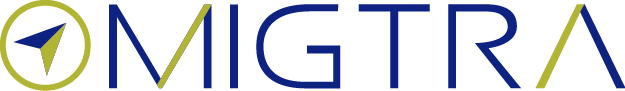 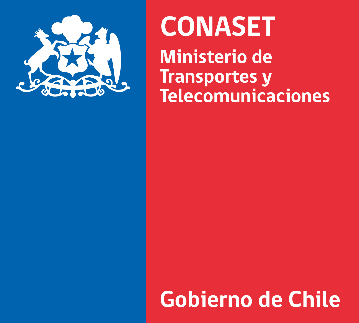 [Fecha]SRS. Organizadores PREMIO FLOTA MÁS SEGURA DE CHILE RAEV®De nuestra consideración:A través de la presente y a nombre de [Nombre de Empresa] confirmamos nuestro interés de participar en el PREMIO FLOTA MÁS SEGURA DE CHILE RAEV®, organizado en forma conjunta por CONASET y MIGTRA,  al mismo tiempo manifestamos nuestra aceptación de las bases del concurso.Atentamente [Nombre][Cargo][Empresa]